RIWAYAT HIDUPFitra Aryani M, lahir di Ujung pandang 10 september 1994. Anak ketiga dari enam bersaudara, buah hati dari pasangan Aiptu Mannan dan Nursiah S.Pd. Penulis menamatkan pendidikan sekolah dasar pada tahun 2006 di Sekolah Dasar Inpres Bontomanai, kemudian melanjutkan pendidikan di MTS Negeri Balang-balang dan tamat pada tahun 2009, dan pada tahun yang sama melanjutkan pendidikan di SMA Negeri 1 Bontomarannu dan tamat pada tahun 2012. Tahun 2012, penulis melanjutkan pendidikan di Universitas Negeri Makassar (UNM) pada Fakultas Ilmu Pendidikan (FIP), mengambil jurusan Pendidikan Guru Sekolah Dasar (PGSD) sampai 2016. 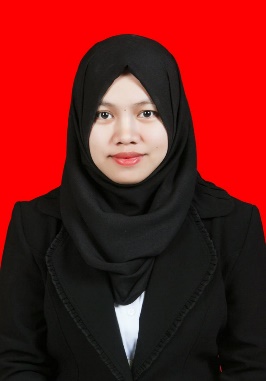 